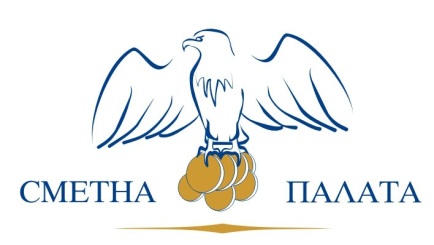 ОДИТЕН ДОКЛАД№ 0200100917за извършен одит за съответствие при управлението на публичните средства и дейностина Комисията за отнемане на незаконно придобито имуществоза периода от 01.01.2015 г. до 31.12.2016 г.Настоящият окончателен одитен доклад е приет с Решение № 052 от 22.03.2018 г. 
на Сметната палата (Протокол № 9)СЪДЪРЖАНИЕЧаст първа	4РЕЗЮМЕ	4Част втора	7ВЪВЕДЕНИЕ	71. Основание за извършване на одита	72. Одитиран период	73. Информация за одитираната организация	74. Предмет на одита	85. Цели на одита	96. Критерии за оценка	97. Обхват на одита, ограничения в обхвата	98. Одитни стандарти, които са приложени при одита	10Част трета	10КОНСТАТАЦИИ	10Раздел І. Изпълнение на разходите по бюджета. Процес „Разходи за издръжка“	101. Разходи за външни услуги	112. Разходи за вода, горива и енергия	133. Разходи за материали	15Раздел ІІ. Управление на човешките ресурси	171. Назначаване на държавни служители	172. Повишаване в длъжност на държавни служители	19Раздел ІІІ. Обществени поръчки	201. Вътрешни актове	202. Планиране на обществени поръчки	213. Процедури по реда на ЗОП	214. Възлагания чрез публични покани/събиране на оферти с обява	255. Изпълнение на договори за обществени поръчки	27Част четвърта ЗАКЛЮЧЕНИЕ	29Част пета	30ПРЕПОРЪКИ	30Част шеста	31ОТГОВОРИ НА ОДИТИРАНАТА ОРГАНИЗАЦИЯ	31СПИСЪК НА СЪКРАЩЕНИЯТА	Част първа	РЕЗЮМЕОдитът за съответствие при управлението на публичните средства и дейности на Комисията за отнемане на незаконно придобито имущество за периода от 01.01.2015 г. до 31.12.2016 г. е извършен в изпълнение на Програмата за одитната дейност на Сметната палата за 2017 г.Комисията за отнемане на незаконно придобито имущество (КОНПИ) е независим специализиран постоянно действащ държавен орган, юридическо лице със седалище София. Комисията е колективен орган, който се състои от петима членове, включително председател и заместник-председател. Комисията приема решения за образуване на производство по Закона за отнемане в полза на държавата на незаконно придобито имущество (ЗОПДНПИ).Председателят на КОНПИ е първостепенен разпоредител с бюджет и се назначава от министър-председателя. Заместник-председателят и двама от членовете се избират от Народното събрание, а един от членовете се назначава от президента на републиката.Общият размер на разходите по бюджета на КОНПИ за 2015 г. е 5 282 644 лв., а за 2016 г. - 6 528 549 лв. Разходите за издръжка през 2015 г. са 1 222 499 лв. и относителен дял от 23 на сто спрямо общо отчетените разходи, а през 2016 г. са 2 135 421 лв. и относителен дял от 33 на сто спрямо общо отчетените разходи.През одитирания период определените щатни бройки в Комисията са 310, като през 2015 г. са заети 180, а през 2016 г. – 200. През 2015 г. са назначени 13 служители по служебно правоотношение, а през 2016 г. – 34. През 2015 г. са повишени 12 служители по служебно правоотношение, а през 2016 г. - 16.През одитирания период са проведени седем процедури, седем публични покани и едно възлагане чрез събиране на оферти с обява, в резултат на които са сключени 24 договора за обществени поръчки на обща стойност 1 387 551,65 лв. без ДДС. Предмет на одита е изпълнението на дейността и състоянието на системата за финансово управление и контрол (СФУК) в следните области:а) Изпълнение на разходите по бюджета, процес „Разходи за издръжка“, в т.ч. разходи за външни услуги; разходи за вода, горива и енергия и разходи за материали. Разходите за външни услуги за 2015 г. са 272 451 лв. и относителен дял от 22 на сто от разходите за издръжка, а през 2016 г. - 282 727 лв. и относителен дял от 13 на сто от разходите за издръжка. Разходите за вода, горива и енергия за 2015 г. са 186 224 лв. и относителен дял от 15 на сто от разходите за издръжка, а през 2016 г. - 156 027 лв. и относителен дял от 7 на сто от разходите за издръжка. Разходите за материали за 2015 г. са 103 177 лв. и относителен дял от 8 на сто от разходите за издръжка, а през 2016 г. - 198 035 лв. и относителен дял от 9 на сто от разходите за издръжка. Разходите за издръжка са оценени спрямо изискванията на правната рамка - Закон за счетоводството; Закон за финансовото управление и контрол в публичния сектор; Закон за обществените поръчки; Вътрешни правила за осъществяване на предварителен контрол за законосъобразност по ЗФУКПС; договори за доставки и услуги.б) Управление на човешките ресурси, процес „Назначаване и повишаване в длъжност на държавни служители“. През одитирания период са назначени 47 служители по служебно правоотношение и са повишени 28 държавни служители. Управлението на човешките ресурси е оценено спрямо изискванията на правната рамка - Закон за държавния служител; Наредба за провеждане на конкурсите за държавни служители; Наредба за прилагане на Класификатора на длъжностите в администрацията; Класификатор на длъжностите в администрацията; Наредба за заплатите на служителите в държавната администрация; Наредба за условията и реда за оценяване изпълнението на служителите в държавната администрация; Наредба за длъжностните характеристики на държавните служители; Вътрешни правила за организация на деловодната дейност, документооборота, контрола по изпълнение на задачите и архивиране на документите в КОНПИ; Правила за условията и реда за провеждане на конкурси за заемане на длъжността директор на дирекция и директор на териториална дирекция в Комисията за отнемане на незаконно придобито имущество и Правила за условията и реда за оценяване изпълнението на служителите в КОНПИ.в) Обществени поръчки, в т.ч. планиране, възлагане чрез провеждане на процедури и публични покани/събиране на оферти с обява и изпълнение на договори. През 2015 г. чрез процедури са възложени пет обществени поръчки, а през 2016 г. - две обществени поръчки. През 2015 г. чрез публични покани са възложени седем обществени поръчки, а през 2016 г. чрез събиране на оферти с обява е възложена една обществена поръчка. През одитирания период след проведени процедури, публични покани и събиране на оферти с обява са сключени 24 договора на обща стойност 1 387 551,65 лв. без ДДС. Обществените поръчки са оценени спрямо изискванията на правната рамка – Закон за обществените поръчки; Правилник за прилагане на ЗОП; Вътрешни правила за възлагане на обществени поръчки в КОНПИ, Вътрешни правила за поддържане на профила на купувача и договорите.	През одитирания период разходите за външни услуги, обект на проверката, са извършени в съответствие с нормативните изисквания, вътрешните правила и договорите. Изплатените средства са в рамките на договорените размери и са документално обосновани. Въведените контролни дейности са изпълнени в съответствие с вътрешните правила.Разходите за материали са извършени в съответствие с нормативните изисквания и при непрекъснато и последователно прилагане на въведените контролни дейности.Извършени са доставки на електроенергия, които не са предшествани от избор на изпълнител в съответствие с нормативните изисквания за възлагане на обществени поръчки. 	През одитирания период не е въведен контролен механизъм за анализ на разходите, в т.ч. за доставка на електроенергия, осигуряващ своевременното планиране на обществени поръчки и законосъобразен избор на ред за възлагането им.По време на одита са приети Вътрешни правила за прогнозиране, планиране, организиране, провеждане и архивиране на обществените поръчки и контрол по изпълнението на сключените договори след проведени обществени поръчки в КОНПИ, които на етап планиране въвеждат контролна дейност за анализ на разходите за доставки, услуги и строителство. 	През одитирания период назначаването на държавни служители е осъществено в съответствие с нормативните изисквания. Контролните дейности са изпълнявани по утвърдения с вътрешните правила ред с изключение на несъгласуване от главен секретар на една заповед за назначаване на конкурсна комисия и от главен счетоводител на пет заповеди за назначаване на конкурсни комисии. 	Повишаването в длъжност на държавни служители е в съответствие със законовите изисквания и вътрешните правила. Контролните дейности  са осъществявани в съответствие с вътрешните правила, с изключение на несъгласуване от главен секретар и от главен счетоводител на две заповеди за провеждане на конкурентен подбор и несъгласуване на две заповеди от главен счетоводител и от началник отдел „Правен“ за преназначаване на държавни служители.  Управленските решения и действията при планиране на обществените поръчки през одитирания период съответстват на утвърдените вътрешни правила.	При проверените процедури и публични покани по ЗОП (отм.) са установени несъответствия с приложимата правна рамка. При три процедури, членовете на комисиите не са декларирали липсата на материален интерес от възлагане на обществената поръчка, както и че не са „свързани лица“ по смисъла на § 1, т. 23а от ДР на ЗОП (отм.). При една обществена поръчка допълнителните споразумения не са публикувани на профила на купувача в 7-дневен срок от подписването им. При една обществена поръчка в обявлението за откритата процедура не е посочено, че участниците ще се отстраняват при наличие на основание по чл. 55, ал. 1, т. 1 от ЗОП. При една обществена поръчка в обявлението за оповестяване на откриването на процедурата не е посочено, че се изисква представяне на гаранция за изпълнение. В документите на една обществената поръчка е определен различен размер на срока за валидност на подадените оферти. По отношение на една обществена поръчка, възложена чрез договаряне без обявление не може да се изрази увереност относно законосъобразния избор на процедура, като от АОП е осъществен предварителен контрол и е изразено становище, че изборът на процедура на договаряне без обявление може да се приеме за законосъобразен под условие. При две обществени поръчки не е изпратена в законовоопределения срок до АОП информация за приключило изпълнение на договорите. При една публична покана не е посочена методиката за оценяване на икономически най-изгодна оферта и не е осигурена достатъчна информация по отношение на един от показателите в случай на офериране от участниците на нула процента оскъпяване на услугата.В правилата за възлагане на обществени поръчки не са регламентирани контролни дейности при осъществяване на процеса по възлагане на обществени поръчки с изключение на съгласуване на договорите за обществени поръчки.  В приетите по време на одита, Вътрешни правила за прогнозиране, планиране, организиране, провеждане и архивиране на обществените поръчки и контрол по изпълнението на сключените договори след проведени обществени поръчки в КОНПИ са регламентирани редът за прогнозиране и планиране на обществените поръчки, определят се служителите, отговорни за подготовка на процедурите и реда за осъществяване на контрол върху тяхната работа. Вътрешните правила определят и реда за сключване на договорите и проследяване на изпълнението на възложените обществени поръчки.	Изпълнението на договорите за обществени поръчки е в съответствие със законовите изисквания и договорените клаузи. Дейността по осъществяване на предварителен контрол за законосъобразност преди сключване на договорите и извършване на разходите е изпълнявана непрекъснато и последователно през одитирания период.	Част втора	ВЪВЕДЕНИЕ1. Основание за извършване на одитаОдитът е осъществен на основание чл. 5, ал. 1, т. 2 и чл. 38, ал. 1 от Закона за Сметната палата, одитна задача № 398 от Програмата за одитната дейност на Сметната палата за 2017 г. и в изпълнение на Заповеди № ОД-02-01-009/18.04.2017 г. и № ОД-02-01-012/14.06.2017 г. на заместник-председател на Сметната палата.2. Одитиран периодОдитираният период е от 01.01.2015 г. до 31.12.2016 г.3. Информация за одитираната организация Комисията за отнемане на незаконно придобито имущество (КОНПИ) е независим специализиран постоянно действащ държавен орган. Комисията приема решения за образуване на производство по Закона за отнемане в полза на държавата на незаконно придобито имущество (ЗОПДНПИ).Организацията, дейността и функциите на КОНПИ се определят със Закона за отнемане в полза на държавата на незаконно придобито имущество и Правилник за устройството и дейността на Комисията за отнемане на незаконно придобито имущество и на нейната администрация.Комисията се подпомага от администрация, която включва и териториални звена със статут на дирекция. Администрацията на комисията е организирана в обща и специализирана администрация. Общата администрация е структурирана в две дирекции, а специализираната е обособена в шест дирекции.Главният секретар е на пряко подчинение на председателя и осъществява административното ръководство на администрацията като осъществява контрол по изпълнението на възложените задачи; оказва съдействие на председателя и членовете на комисията при изпълнение на техните правомощия; изпълнява и други дейности, възложени от председателя на комисията.Финансовият контрольор, който е на пряко подчинение на председателя на комисията, осъществява предварителен контрол за законосъобразност на всички решения и действия, свързани с финансовата дейност на комисията.Общата администрация е организирана в дирекция „Административно-правно и информационно обслужване“ (АПИО) и дирекция „Финансово-стопански дейности и управление на собствеността“ (ФСДУС). Дирекция „АПИО“ организира деловодната дейност, организира и контролира деловодната обработка и движението на служебната кореспонденция, планира обществените поръчки и изготвя график за провеждането им, подготвя и провежда процедурите за възлагане на обществени поръчки, осъществява контрол по изпълнението на договорите и съхранява документацията по проведените процедури за възлагане на обществени поръчки. Дирекцията извършва дейност по управление на човешките ресурси, организира провеждането на кадровия процес в съответствие с устройството и управлението на администрацията на Комисията и организира обучението и професионалното развитие на служителите.Дирекция „ФСДУС“ организира и осъществява финансово - счетоводните дейности на КОНПИ в съответствие с изискванията на Закона за счетоводството, Сметкоплана на бюджетните предприятия, Единната бюджетна класификация и приложимите за бюджетните предприятия счетоводни стандарти и указания, съставя отчети за изпълнение на бюджета, анализира и администрира разходите, извършвани от Комисията.Отговорност за управленските решения по смисъла на чл. 6, ал. 1 от Закона за финансовото управление и контрол в публичния сектор (ЗФУКПС) за одитирания период носи Пламен Георгиев Димитров, председател на КОНПИ. 4. Предмет на одитаПредмет на одита е съответствието при управлението на публичните средства и дейности на КОНПИ.Общият размер на разходите по бюджета за 2015 г. е 5 282 644 лв., а за 2016 г. - 6 528 549 лв. Разходите за издръжка през 2015 г. са 1 222 499 лв. и относителен дял от 23 на сто спрямо общо отчетените разходи, а през 2016 г. са 2 135 421 лв. и относителен дял от 33 на сто спрямо общо отчетените разходи. Разходите за външни услуги за 2015 г. са 272 451 лв. и относителен дял от 22 на сто от разходите за издръжка, а през 2016 г. - 282 727 лв. и относителен дял от 13 на сто от разходите за издръжка. Разходите за вода, горива и енергия за 2015 г. са 186 224 лв. и относителен дял от 15 на сто от разходите за издръжка, а през 2016 г. - 156 027 лв. и относителен дял от 7 на сто от разходите за издръжка. Разходите за материали за 2015 г. са 103 177 лв. и относителен дял от 8 на сто от разходите за издръжка, а през 2016 г. - 198 035 лв. и относителен дял от 9 на сто от разходите за издръжка.През одитирания период определената численост на Комисията и на нейната администрация е 310 щатни бройки, като през 2015 г. заетите щатни бройки са 180, а през 2016 г. – 200. През 2015 г. са назначени 13 служители по служебно правоотношение и са повишени 12 държавни служители. През 2016 г. са назначени 34 служители по служебно правоотношение и са повишени 16 държавни служители. През одитирания период чрез процедури са възложени 7 обществени поръчки, а чрез публични покани и събиране на оферти с обява – 8 обществени поръчки. След проведени процедури и публични покани/събиране на оферти с обява са сключени 24 договора за обществени поръчки на обща стойност 1 387 551,65 лв. без ДДС.5. Цели на одита1. Да се установи спазването на изискванията на нормативните и вътрешните актове и договорите в областите на изследване: „Изпълнение на разходите по бюджета“, „Управление на човешките ресурси“ и „Обществени поръчки“.2. Да се установи състоянието на системата за финансово управление и контрол в КОНПИ в изследваните области.6. Критерии за оценкаПри одита за съответствие при управлението на публичните средства и дейности на КОНПИ за периода от 01.01.2015 г. до 31.12.2016 г. по области на изследване са приложени следните критерии за оценка:6.1. Област „Изпълнение на разходите по бюджета“, процес „Разходи за издръжка“ с под-процеси „Разходи за външни услуги“, „Разходи за вода, горива и енергия“ и „Разходи за материали“ - Закон за счетоводството, Закон за финансовото управление и контрол в публичния сектор, Закон за обществените поръчки, Вътрешни правила за осъществяване на предварителен контрол за законосъобразност по ЗФУКПС и договори за доставки и услуги.6.2. Област „Управление на човешките ресурси“ - Закон за държавния служител, Закон за отнемане в полза на държавата на незаконно придобито имущество,  Закон за финансовото управление и контрол в публичния сектор, Правилник за устройството и дейността на КОНПИ и на нейната администрация, Наредба за провеждане на конкурсите за държавни служители, Наредба за прилагане на Класификатора на длъжностите в администрацията, Класификатор на длъжностите в администрацията, Наредба за заплатите на служителите в държавната администрация, Наредба за условията и реда за оценяване изпълнението на служителите в държавната администрация, Наредба за длъжностните характеристики на държавните служители, Правила за условията и реда за провеждане на конкурси за заемане на длъжността „директор на дирекция“ и „директор на териториална дирекция“ в Комисията за отнемане на незаконно придобито имущество, Правила за условията и реда за оценяване изпълнението на служителите в КОНПИ, Вътрешни правила за осъществяване на предварителен контрол за законосъобразност по ЗФУКПС.6.3. Област „Обществени поръчки“ - ЗОП, ППЗОП, Вътрешни правила за възлагане на обществени поръчки в КОНПИ, Вътрешни правила за поддържане на профила на купувача, Вътрешни правила за осъществяване на предварителен контрол за законосъобразност по ЗФУКПС, договори за възложени обществени поръчки.7. Обхват на одита, ограничения в обхватаВ обхвата на одита са включени областите: „Изпълнение на разходите по бюджета“, „Управление на човешките ресурси“ и „Обществени поръчки“. За целите на одита са формирани одитни извадки.7.1. За област „Изпълнение на разходите по бюджета“, процес „Разходи за издръжка“ са формирани одитни извадки за отделните под-процеси, като в обхвата на одита са включени:а) разходите за външни услуги по отношение на три изпълнителя на външни услуги с плащания на стойност 84 053,48 лв. за 2015 г. и четири изпълнителя с плащания на стойност 111 926,34 лв. за 2016 г. Единиците за тестване са избрани по стойност, като в одитната извадка са включени изпълнители на външни услуги с общ размер на извършените разходи над 20 000 лв.;б) разходите за вода, горива и енергия по отношение на три доставчика на електроенергия, на обща стойност 86 336,79 лв. за 2015 г. и три доставчика на електроенергия, на обща стойност 74 979,82 лв. за 2016 г. Единиците за тестване са определени чрез рисков подбор, като в одитната извадка са включени доставчиците на електроенергия поради идентичен предмет на извършените доставки и обща стойност, изискващи прилагане на конкретен ред за възлагане, регламентиран със ЗОП;в) разходите за материали по отношение на четири доставчика на тонери, канцеларски материали и копирна хартия, с обща стойност на извършените доставки 63 011,48 лв. за 2015  г. и три доставчика на тонери, копирна хартия, канцеларски материали, с обща стойност на извършените доставки 86 622,09 лв. за 2016 г. Единиците за тестване са определени чрез рисков подбор, като в одитната извадка са включени доставчиците със сходен предмет на извършените доставки и обща стойност, изискващи прилагане на конкретен ред за възлагане, регламентиран със ЗОП.7.2. За област „Управление на човешките ресурси“ са формирани одитни извадки като в обхвата на одита са включени:а) единадесет назначени държавни служители – двама, назначени през 2015 г. и девет, назначени през 2016 г. За 2015 г. не е формирана извадка, поради малкия брой на назначените държавни служители. Единиците за 2016 г., включени в извадката са избрани чрез систематичен подбор от предоставена справка за назначените през одитирания период държавни служители;б) девет държавни служители, повишени през одитирания период. Единиците, включени в извадката са избрани чрез систематичен подбор от предоставена справка за повишените през одитирания период държавни служители.7.3. За област „Обществени поръчки“ предвид малкия обем на популациите не са формирани одитни извадки, като са проверени:а) седем процедури за възлагане на обществени поръчки, приключили с подписване на договори;б) седем възлагания чрез публични покани и едно възлагане чрез събиране на оферти с обява, приключили с подписване на договори;в) седемнадесет договора за възлагане на обществени поръчки.При изпълнението на одитната задача не са прилагани ограничения в обхвата на одита.8. Одитни стандарти, които са приложени при одитаОдитът е изпълнен в съответствие с МСВОИ 100 Основни принципи на одита в публичния сектор, МСВОИ 400 Основни принципи на одита за съответствие и МСВОИ 4000 Стандарт за одит за съответствие.	Част трета	КОНСТАТАЦИИРаздел І. Изпълнение на разходите по бюджета. Процес „Разходи за издръжка“През одитирания период действат Вътрешни правила за предварителен контрол за законосъобразност по ЗФУКПС. Съгласно вътрешните правила разходите се извършват след представяне в отдел „Финансово - счетоводен“ (ФС) на иницииращ документ или договор, попълнен контролен лист за осъществен предварителен контрол преди поемане на задължение и преди извършване на разход, разходооправдателни документи (фактури, приемо-предавателни протоколи, доклади, отчети и др.). С правилата се определя реда за осъществяването на предварителния контрол за законосъобразност. Финансовият контрольор извършва предварителен контрол за законосъобразност чрез попълване на контролни листове, приложения към вътрешните правила.Обект на проверката е установяване степента на съответствие с правната рамка при извършване на разходи за издръжка в КОНПИ, както и оценяване на въведените контролни дейности.	1. Разходи за външни услуги Разходите за външни услуги са проверени чрез одитна извадка, в която са включени плащания на стойност 84 053,48 лв. за 2015 г. и 111 926,34 лв. за 2016 г., представляващи 31 на сто от общия размер на разходите за външни услуги за 2015 г. и 40 на сто от общия размер на разходите за външни услуги за 2016 г.Проверката за съответствие с правната рамка е извършена по отношение на изпълнители на телекомуникационни услуги, пощенски услуги, осъществяване на охранителна дейност и поддържане на антивирусна програма. 1.1. Разходи за пощенски услугиПроверени са разходите за пощенски услуги по пет договора, три от които са с предмет приемане, пренасяне и доставяне на препоръчани и непрепоръчани кореспондентски пратки и малки пакети за страната, пратки с известие за доставяне и куриерски услуги и два - за абонамент и доставка на печатни издания. 	а) През периода от 01.01.2015 г. до 30.09.2015 г. са изплатени 23 549,83 лв. с ДДС (21 632,50 лв. без ДДС) за пощенски услуги по договор от 01.10.2014 г. за срок от 12 месеца, считано от датата на подписването му. б) За предоставяне на пощенски услуги от 01.10.2015 г. до 30.09.2016 г. са извършени разходи в размер на 21 706,07 лв. с ДДС (20 247,26 лв. без ДДС), в т.ч. за периода от 01.10.2015 г. до 31.12.2015 г. – 3 900,52 лв. с ДДС (3 683,57 лв. без ДДС) и за периода от 01.01.2016 г. до 30.09.2016 г. – 17 805,55 лв. с ДДС (16 563,69 лв. без ДДС). Разходите са по договор от 01.10.2015 г. за срок от 12 месеца, считано от датата на подписването му.в) За периода от 01.10.2016 г. до 31.12.2016 г. за пощенски услуги са изплатени 4 439,35 лв. с ДДС (4 083,93 лв. без ДДС) по договор от 10.10.2016 г. за срок от 12 месеца, считано от 01.10.2016 г. г) За абонамент и доставка на печатни издания през 2015 г. са изплатени 1 701,90 лв. с ДДС (1 418,25 лв. без ДДС), а през 2016 г. - 651,81 лв. с ДДС (543,18 лв. без ДДС). Разходите са извършени по договори от 13.01.2015 г. и от 05.01.2016 г. със срок на изпълнение една година. 1.2. Разходи за телекомуникационни услуги Проверени са разходите за телекомуникационни услуги, извършени по пет договора.а) За периода от 01.01.2015 г. до 17.03.2015 г., за предоставяне на обществени електронни съобщителни услуги по стандарти GSM, UMTS и LTE, са изплатени 6 262,74 лв. с ДДС (5 218,95 лв. без ДДС) по договор от 28.03.2014 г. за срок от една година или до достигане на сумата от 19 999 лв. без ДДС.б) За периода от 18.03.2015 г. до 18.03.2016 г., за предоставяне на обществени електронни съобщителни услуги по стандарти GSM, UMTS и LTE, са изплатени 19 007,50 лв. с ДДС (15 839,58 лв. без ДДС), в т.ч. за периода от 18.03.2015 г. до 31.12.2015 г. – 12 560,57 лв. с ДДС (10 467,14 лв. без ДДС) и за периода от 01.01.2016 г. до 18.03.2016 г. – 6 446,93 лв. с ДДС (5 372,44 лв. без ДДС). Извършените разходи са по договор от 18.03.2015 г. за срок от една година или до достигане на сумата от 19 999 лв. без ДДС. в) За периода от 19.03.2016 г. до 31.12.2016 г. са изплатени 11 795,25 лв. с ДДС (9 829,38 лв. без ДДС) за обществени електронни съобщителни услуги по стандарти GSM, UMTS и LTE по договор от 16.03.2016 г. за срок от една година или до достигане на сумата от 19 999 лв. без ДДС. г) За предоставяне от 28.06.2015 г. до 15.08.2016 г. на услугите „Mtel Business Voice“, „Mtel Business Telephony“, „Box Office Complete“, „Достъп до Интернет“ и „Некомутируем достъп до интернет“ са изплатени 19 523,65 лв. с ДДС (16 269,71 лв. без ДДС), в т.ч. за периода от 28.06.2015 г. до 31.12.2015 г. – 7 635,43 лв. с ДДС (6 362,86 лв. без ДДС) и за периода от 01.01.2016 г. до 15.08.2016 г. – 11 888,22 лв. с ДДС (9 906,85 лв. без ДДС) по договор от 01.06.2015 г. със срок на действие една година, считано от 28.06.2015 г.д) За периода от 16.08.2016 г. до 31.12.2016 г. са изплатени 3 960,97 лв. с ДДС (3 300,81 лв. без ДДС) за предоставяне на услугите „Mtel Business Voice“, „Mtel Business Telephony“, „Box Office Complete“, „Достъп до Интернет“ и „Некомутируем достъп до интернет“ по договор от 20.07.2016 г. за срок от две години, считано от 16.08.2016 г.1.3. Разходи за охрана със СОТ и физическа охранаПроверени са разходите по три договора за физическа охрана и охрана със сигнално - охранителна техника на офиси на КОНПИ. 	а) През месец януари 2015 г. е платено възнаграждение в размер на 1 764 лв. с ДДС (1 470 лв. без ДДС) за извършена през месец декември 2014 г. охрана по договор от 20.12.2013 г. за срок от 12 месеца, считано от 01.01.2014 г.б) От 01.01.2015 г. до 31.12.2015 г. са изплатени 25 844,06 с ДДС (21 536,72 лв. без ДДС) за охрана по договор  от 19.12.2014 г. за срок от 12 месеца, считано от 01.01.2015 г.в) В периода 01.01.2016 г. – 31.12.2016 г. са платени възнаграждения за охрана през месеците декември 2015 г. – ноември 2016 г., в размер на 33 844,66 лв. с ДДС (28 203,88 лв. без ДДС), по договор  от 29.12.2015 г. за срок от 12 месеца, считано от 01.01.2016 г. 1.4. Разходи за IT услуги	През одитирания период са изплатени 19 929,60 лв. с ДДС (16 608 лв. без ДДС) за доставка на едногодишен лиценз на програма за филтриране на вируси, спам и уеб страници за CISCO ASA 5512-X, както и предоставяне на разширена гаранция на комуникационно оборудване с марка CISCO, по договор за срок от 12 месеца. За преконфигуриране защитна стена за работа на електронния регистър на КОНПИ, издаване и инсталиране на SSL сертификат за уебсайта на Комисията, преинсталация и настройка на Cisco VPN Client, системна ИТ помощ по диагностициране на мрежов проблем в ТД София по платежни документи, без сключен договор, са изплатени 1 164 лв. с ДДС (970 лв. без ДДС) на „ИКТ Солюшънс“ ООД.1.5. При проверката на посочените разходи за външни услуги е установено:а) Разходите за външни услуги са в съответствие с договорите и със стойностния праг, определен в  чл. 14, ал. 4, т. 2 и ал. 5, т. 2 от ЗОП (отм.) и чл. 20, ал. 4, т. 2 и ал. 5 от ЗОП. б) Средствата са изплатени при наличие на изискуемите първични счетоводни документи: издадени от изпълнителя фактури и отчети/протоколи за приемане на извършената услуга. в) Разходите са документално обосновани. Проверените плащания съответстват по стойност на договорните цени и разходооправдателните документи. г) Утвърдените контролни дейности при проверените разходи за външни услуги са осъществявани в съответствие с регламентирания вътрешен ред.д) Изпълнени са изискванията за прилагане на системата за двоен подпис, която не разрешава поемането на финансово задължение или извършване на плащане без подписите на ръководителя на организацията и лицето, отговорно за счетоводните записвания.	Разходите за външни услуги, обект на проверката, са извършени в съответствие с нормативните изисквания, вътрешните правила и договорите. Изплатените средства са в рамките на договорените размери и са документално обосновани. Въведените контролни дейности са изпълнени в съответствие с вътрешните правила.2. Разходи за вода, горива и енергияРазходите за вода, горива и енергия са проверени чрез одитна извадка, в която са включени плащания на стойност  86 336,79 лв. за 2015 г. и 74 979,82 лв. за 2016 г.,  представляващи 69 на сто от извършените разходи за вода, горива и енергия в КОНПИ за 2015 г. и 73 на сто – за 2016 г.	Проверката за съответствие с правната рамка е извършена по отношение на доставчиците на електроенергия, като е установено:	2.1. През 2015 г. са извършени разходи за електроенергия в размер на 55 108,44 лв. без ДДС. Разходите са извършени по фактури, без да има сключен договор по реда на ЗОП (отм.). Изплатените средства надвишават прага по чл. 14, ал. 4, т. 2 от ЗОП (отм.), предвид което е следвало доставките да се възложат чрез публична покана по реда на ЗОП (отм.). Извършено е нарушение на чл. 101а от ЗОП (отм.) във връзка с чл. 14, ал. 4, т. 2 от ЗОП (отм.).За периода от 01.01.2016 г. до 15.04.2016 г. за ползвана електроенергия са изплатени 18 374,96 лв. без ДДС, които попадат в прага по чл. 14, ал. 5, т. 2 от ЗОП (отм.). През периода от 15.04.2016 г. до 31.12.2016 г. са извършени разходи за електроенергия в размер на 36 055,98 лв. без ДДС. Разходите са извършени по фактури, без да има сключен договор по реда на ЗОП (отм.). Изплатените средства надвишават прага по чл. 20, ал. 3, т. 2 от ЗОП, предвид което е следвало доставките да се възложат чрез събиране на оферти с обява или покана до определени лица. Извършено е нарушение на чл. 17, ал. 1 от ЗОП във връзка с чл. 20, ал. 3, т. 2 от ЗОП.През одитирания период разходите за доставка на електроенергия са извършени без сключени писмени договори с доставчиците. Същите са документално обосновани с първични счетоводни документи, съответстващи на чл. 6, ал. 1 от ЗСч и чл. 7, ал. 1 от ЗСч (отм.). При всички проверени разходи е приложена системата за двоен подпис. Предварителният контрол за законосъобразност преди извършване на разходите за доставка на електроенергия е прилаган по реда, разписан във вътрешните правила за осъществяване на предварителен контрол за законосъобразност по ЗФУКПС, но същият не е постигнал целта си да предотвратява извършване на разходи, които не са в съответствие с относимата правна рамка. 	През одитирания период не е въведен контролен механизъм за анализ на разходите за доставка на електроенергия, осигуряващ своевременно планиране на обществените поръчки, както и законосъобразен избор на ред за възлагането им.	По време на одита са приети Вътрешни правила за прогнозиране, планиране, организиране, провеждане и архивиране на обществените поръчки и контрол по изпълнението на сключените договори след проведени обществени поръчки в КОНПИ, в които е въведена контролна дейност за анализ на действащите договори и разходите без договори за предходната година, за строителство, доставки и услуги, с цел правилно прогнозиране на обществените поръчки. 2.2. От комисията са изплатени 1 730,29 лв., в т.ч. 1 005,23 лв. през 2015 г. и 725,06 лв. през 2016 г., за ползвана електроенергия, за обект, находящ се в гр. София. Разходите са изплатени без правно основание. По време на одита сумата от 1 730,29 лв. е възстановена по бюджета на КОНПИ.	През одитирания период са извършени разходи за електроенергия, които не са предшествани от избор на изпълнител в съответствие с нормативните изисквания за възлагане на обществени поръчки.3. Разходи за материали Разходите за материали са проверени чрез одитна извадка, в която са включени плащания на стойност 63 011,48 лв. за 2015 г. и 86 622,09 лв. за 2016 г., представляващи 61 на сто от общия размер на разходите за материали за 2015 г. и 44 на сто от общия размер на разходите за материали за 2016 г.Проверката за съответствие с правната рамка е извършена по отношение на доставчици на канцеларски материали, копирна хартия и тонер касети. 3.1. Разходи за канцеларски материалиа) През периода от 01.01.2015 г. до 27.07.2015 г. са изплатени 15 184,37 лв. с ДДС (12 653,64 лв. без ДДС) по договор от 22.07.2014 г. за срок от 12 месеца, считано от датата на подписването му. Единичните цени на канцеларските материали са договорени, съгласно приложение № 2 от офертата на изпълнителя. Предлаганата отстъпка от цените на артикулите, извън заявения от възложителя списък, е 7 на сто от цените по фирмения каталог за 2014 г. б) По договор от 28.07.2015 г. за доставка на канцеларски материали са изплатени 28 165,88 лв. с ДДС (23 471,57 лв. без ДДС), в т.ч. за периода от 28.07.2015 г. до 31.12.2015 г. – 7 281,98 лв. с ДДС (6 068,32 лв. без ДДС) и за периода от 01.01.2016 г. до 28.07.2016 г. – 20 883,90 лв. с ДДС (17 403,25 лв. без ДДС). Договорът е за срок от 12 месеца, считано от датата на подписването му. Единичните цени на канцеларските материали са договорени, като не подлежат на промяна през срока на действие на договора. Предлаганата отстъпка от цените на артикулите, извън заявения от възложителя списък, е 7 на сто от цените по фирмения каталог за 2015 г. За извършените директни доставки, от датата на приключване на договора до 31.12.2016 г., на доставчика са изплатени 8 239,20 лв. с ДДС (6 866 лв. без ДДС). Доставките са извършвани по единичните цени на изпълнения договор.в) По договор от 28.07.2015 г. са извършени разходи за канцеларски материали в размер на 7 337,44 лв. с ДДС (6 114,53 лв. без ДДС), в т.ч. за периода от 28.07.2015 г. до 31.12.2015 г. – 1 851,65 лв. с ДДС (1 543,04 лв. без ДДС) и за периода от 01.01.2016 г. до 28.07.2016 г. – 5 485,79 лв. с ДДС (4 571,49 лв. без ДДС). Договорът е за срок от 12 месеца, считано от датата на подписването му. Единичните цени на канцеларските материали са договорени, като не подлежат на промяна през срока на действие на договора. За извършените директни доставки, от датата на изтичане на договора до 31.12.2016 г., на доставчика са изплатени 2 530,36 лв. с ДДС (2 108,63 лв. без ДДС). Доставките са извършени по единичните цени на изтеклия договор.3.2. Разходи за копирна хартияа) През периода от 01.01.2015 г. до 27.07.2015 г. са изплатени 10 624,32 лв. с ДДС (8 853,60 лв. без ДДС) по договор от 17.07.2014 г. за срок от 12 месеца, считано от датата на подписването му. Единичната цена на копирната хартия е договорена, съгласно ценовата оферта на изпълнителя. б) По договор от 28.07.2015 г. за доставки на копирна хартия са изплатени 30 880,82 лв. с ДДС (25 734,02 лв. без ДДС), в т.ч. за периода от 28.07.2015 г. до 31.12.2015 г. – 9 271,72 лв. с ДДС (7 726,43 лв. без ДДС) и за периода от 01.01.2016 г. до 28.07.2016 г. – 21 609,10 лв. с ДДС (18 007,58 лв. без ДДС). Договорът  е за срок от 12 месеца от датата на подписването му. Единичната цена на копирната хартия е договорена, като не подлежи на промяна през срока на действие на договора. За извършените директни доставки на копирна хартия от датата на приключване на договора до 31.12.2016 г. на доставчика са изплатени 2 946,27 лв. с ДДС (2 455,23 лв. без ДДС). Доставките са извършени по единичните цени на изпълнения договор. 3.3. Разходи за тонер касетиПрез периода от 01.01.2015 г. до 27.07.2015 г. са изплатени 9 049,91 лв. с ДДС (7 541,59 лв. без ДДС) по договор от 16.07.2014 г. за срок от 12 месеца от датата на подписването му. Единичните цени на видовете тонер касети са определени в приложение № 3 от офертата на избрания изпълнител. По договор от 28.07.2015 г. за доставки на тонер касети са изплатени 25 732,19 лв. с ДДС (21 443,49 лв. без ДДС), в т.ч. за периода от 28.07.2015 г. до 31.12.2015 г. – 9 337,36 лв. с ДДС (7 781,13 лв. без ДДС) и за периода от 01.01.2016 г. до 28.07.2016 г. – 16 394,83 лв. с ДДС (13 662,36 лв. без ДДС). Договорът е за срок от 12 месеца от датата на подписването му. Единичните цени на видовете тонер касети са договорени, като не подлежат на промяна през срока на действие на договора. За извършените директни доставки, от датата на изтичане на договора до 31.12.2016 г., на доставчика са изплатени 7 554,21 лв. с ДДС (6 295,18 лв. без ДДС). Доставките са извършени по единичните цени на приключилия договор.3.4. При проверката на посочените разходи за материали е установено:а) Разходите за материали са в съответствие с договорите и със стойностния праг, определен в чл. 14, ал. 4, т. 2 и ал. 5, т. 2 от ЗОП (отм.) и чл. 20, ал. 4, т. 3 и ал. 5 от ЗОП.   б) Средствата са изплатени при наличие на изискуемите първични счетоводни документи: издадени от изпълнителя фактури и протоколи за приемане на извършената доставка. в) Разходите за материали са документално обосновани. Проверените плащания съответстват по стойност на договорните цени и разходооправдателните документи. 	г) Утвърдените контролни дейности при проверените разходи за материали са изпълнявани в съответствие с регламентирания вътрешен ред. Незначителна част от доставките на канцеларски материали са приемани чрез подписване на издадената фактура, вместо приемо-предавателен протокол.д) Изпълнени са изискванията за прилагане на системата за двоен подпис, която не разрешава поемането на финансово задължение или извършване на плащане без подписите на ръководителя на организацията и лицето, отговорно за счетоводните записвания.	През одитирания период разходите за материали са извършени в съответствие с нормативните изисквания и при непрекъснато и последователно прилагане на въведените контролни дейности.Раздел ІІ. Управление на човешките ресурси 	С Правилата за условията и реда за оценяване изпълнението на служителите в КОНПИ  се определят условията и реда за оценяване изпълнението на заеманите длъжности, както и за повишаване в държавна служба на държавните служители. През одитирания период във Вътрешните правила за осъществяване на предварителен контрол за законосъобразност по Закона за финансовото управление и контрол в публичния сектор е регламентирано упражняването на предварителен контрол от финансовия контрольор при провеждането на конкурси за назначаване на служители. Съгласно Вътрешните правила за организация на деловодната дейност, документооборота, контрола по изпълнение на задачите и архивиране на документите в Комисия за отнемане на незаконно придобито имущество заповедите за обявяване на конкурси, за определяне на конкурсни комисии и за назначаване на държавните служители се съгласуват с главния секретар, с директорите на дирекции „ФСДУС“ и „АПИО“ и главен юрисконсулт.	Обект на проверката е установяване степента на съответствие с правната рамка при назначаване и повишаване в длъжност на държавни служители, както и оценяване на въведените контролни дейности.Назначаване на държавни служители Проверката за съответствие с правната рамка е извършена чрез одитна извадка, в която са включени 11 досиета на държавни служители, представляващи 24 на сто от назначените през одитирания период държавни служители. При проверката е установено:а) От председателя на КОНПИ са издадени заповеди за обявяване на конкурсите за заемане на незаети длъжности. Информацията за конкурсните длъжности е въведена в регистъра по чл. 61, ал. 1 от Закона за администрацията. Обявленията са публикувани в централен/местен вестник и на интернет страницата на КОНПИ. Назначени са конкурсни комисии, чиито състав и численост са в съответствие с изискванията на чл. 6, ал. 1 и ал. 2 от Наредбата за провеждане на конкурсите за държавни служители (НПКДС). От членовете на комисиите са депозирани декларации за липса на личен интерес и неразгласяване на информацията, станала им известна при провеждането на конкурсите. От кандидатите за участие в конкурсите са подадени писмени заявления за участие в съответствие с приложение № 2 от НПКДС.От конкурсните комисии са съставени протоколи за допуснатите и недопуснатите кандидати и формуляри за окончателните резултати на кандидатите в съответствие с приложения № 3 и № 6 от НПКДС. В 10-дневен срок от приключването на конкурсите от комисиите са представени на органа по назначаването протокол за проведения конкурс и всички документи на класираните кандидати. В резултат на проведените конкурси и предложенията на конкурсните комисии, от КОНПИ са взети решения за назначаване на седем държавни служители на длъжности „инспектор“, „старши инспектор“ и „държавен инспектор“ в териториалните дирекции, в качеството им на органи на Комисията, в съответствие с чл. 11, ал. 1, т. 6 и чл. 13, ал. 1 от ЗОПДНПИ. В общата администрация са назначени трима служители по служебно правоотношение на длъжности „главен експерт“ в отдел „Административно-информационно обслужване“, „юрисконсулт“ в отдел „Правен“ и „служител по сигурността на информацията“ в звено „Защита на класифицираната информация“, за които не се изисква вземане на решение от КОНПИ. Издадени са заповеди за назначаване на лицата, в които са определени длъжностно ниво, ранг и размер на основна месечна заплата. Към датата на назначаването, лицата отговарят на минималните изисквания за заемане на длъжността съгласно Класификатора на длъжностите в администрацията. Определените основни месечни заплати са в рамките на минималните и максимални размери по длъжностни нива, съгласно приложение № 1 към чл. 3, ал. 2 от Наредбата за заплатите на служителите в държавната администрация. На назначените държавни служители са връчени длъжностни характеристики, в съответствие с чл. 7, ал. 6 от Наредбата за длъжностните характеристики на държавните служители.Служебните досиета на проверените държавни служители съдържат всички документи относно възникването на служебното правоотношение, в съответствие с чл. 6 от Наредбата за документите за заемане на държавна служба и се съхраняват в отдел „Човешки ресурси“. б) Заповедите за обявяване на конкурсите са съгласувани от главния секретар, директора на дирекция „АПИО“, началника на отдел „Правен“ и от главния счетоводител. Заповедите за определяне на конкурсните комисии са съгласувани от главния секретар, директора на дирекция „АПИО“, началника на отдел „Правен“ и от главния счетоводител с изключение на една заповед, която не е съгласувана от главния секретар и пет заповеди, които не са съгласувани от главния счетоводител. От финансовия контрольор е упражняван предварителен контрол за законосъобразност при провеждането на конкурси за назначаване на служители. Заповедите за назначаване на държавните служители са съгласувани от определените длъжностни лица.	Провеждането на конкурсните процедури и назначаването на държавните служители в КОНПИ е извършено в съответствие със законовите изисквания и вътрешните правила.  През одитирания период контролните дейности са прилагани в съответствие с утвърдения вътрешен ред, с изключение на несъгласуване от главния секретар и главния счетоводител на част от заповедите за определяне на конкурсни комисии.  Повишаване в длъжност на държавни служителиЗа съответствие с правната рамка са проверени досиетата на 9 повишени в длъжност държавни служители, което представлява 32 на сто от повишените през одитирания период  държавни служители. Установено е:а) Държавните служители са повишени след извършен конкурентен подбор, обявен със заповед на председателя на КОНПИ. От отдел „Човешки ресурси“ са изготвени справки по звена за служителите, които отговарят на условията за заемане на по-високата длъжност. Държавните служители са изразили писмено съгласие по предложенията за заемане на по-висока длъжност. От преките ръководители са изготвени мотивирани предложения за повишаване в длъжност, съгласувани с контролиращия ръководител. От КОНПИ са взети решения за преназначаването на четирима държавни служители в длъжност „старши инспектор“, „главен инспектор“ и „държавен инспектор“ от териториалните дирекции, в качеството им на органи на комисията, в съответствие с чл. 11, ал. 1, т. 6 и чл. 13 от ЗОПДНПИ. За повишаване в длъжност по отношение на инспекторските длъжности в дирекция „Координация и контрол“ и „Инспекторат“ не са вземани решения, тъй като същите не са законовоопределени за органи на комисията. В резултат на проведените конкурентни подбори са издадени заповеди за преназначаване на лицата, в които са определени експертно ниво, ранг на заемане на длъжността и размер на основна месечна заплата. Определените със заповедта за преназначаване експертно ниво и ранг за заемане на длъжността отговарят на Класификатора на длъжностите в администрацията. Определените основни месечни заплати са в рамките на минималните и максимални размери по длъжностни нива,  съгласно приложение № 1 към чл. 3, ал. 2 от Наредбата за заплатите на служителите в държавната администрация.  б) Предварителен контрол за законосъобразност е осъществен от финансовия контрольор чрез попълване на контролни листове.Контролните дейности са изпълнявани при спазване на вътрешните правила с изключение на несъгласуване на две заповеди за провеждане на конкурентен подбор от главния секретар и от главния счетоводител и несъгласуване на две заповеди за преназначаване от главния счетоводител и от началника на отдел „Правен“.През одитирания период повишаването в длъжност на държавните служители в КОНПИ  е извършено в съответствие с нормативните изисквания и вътрешните правила. Контролните дейности във връзка с преназначаването на държавните служители са прилагани в съответствие с утвърдения вътрешен ред, с изключение на несъгласуване от длъжностни лица на четири заповеди за извършване на конкурентен подбор и преназначаване на държавни служители. Раздел ІІІ. Обществени поръчкиПредседателят на КОНПИ е възложител на обществени поръчки на основание чл. 7, т. 1 от ЗОП (отм.). През одитирания период действията по възлагане на обществени поръчки са извършвани от председателя на комисията и от главния секретар след упълномощаване.Дирекция „Административно-правно и информационно обслужване“, чрез отдел „Правен“ подготвя и провежда процедури и възлагания на обществени поръчки. Отделът подготвя и изпраща информация до Агенцията по обществени поръчки за публикуване на решения, обявления за обществени поръчки, сключени и изпълнени договори. Отдел „Правен“ организира и контролира изпълнението на сключените договори, както и съхранява документацията по възложените обществени поръчки. За всяка обществена поръчка е изготвено досие, съдържащо документи, свързани с откриването и провеждането на процедурата/възлагането чрез публична покана, оферти на участниците, заповеди, протоколи, договор за възлагане на обществена поръчка, входяща и изходяща кореспонденция и други.	През одитирания период чрез процедури по ЗОП (отм.) са възложени седем обществени поръчки, като през 2015 г. са възложени пет, а през 2016 г. - две обществени поръчки. Общият брой на обществените поръчки, възложени чрез публична покана/събиране на оферти с обява е осем, като през 2015 г. са възложени седем обществени поръчки, а през 2016 г. - една. След проведени процедури и публични покани са сключени 24 договора за обществени поръчки, на обща стойност 1 387 551,65 лв. без ДДС.1. Вътрешни актове	През одитирания период действат Вътрешни правила за възлагане на обществени поръчки в КОНПИ (Вътрешни правила за обществени поръчки). Правилата определят реда за планиране, организация и контрол на дейността по възлагане на обществени поръчки, организацията и провеждането на процедурите и възлаганията чрез публична покана, сключването на договори и контрол върху тяхното изпълнение, съхранението на документацията и изпращане на информация до Агенцията по обществени поръчки за публикуване в Регистъра на обществените поръчки и в Портала за обществени поръчки. На основание чл. 22г от ЗОП (отм.) са приети Правила за поддържането на профил на купувача в КОНПИ. Правилата уреждат съдържанието на профила на купувача, публикуването на документи, задълженията и отговорностите на длъжностни лица и звена, ангажирани с подготовката и публикуването на документи в раздела от интернет страницата на комисията. Във Вътрешните правила за обществени поръчки не са регламентирани контролни дейности при осъществяване на процеса по възлагане на обществени поръчки с изключение на съгласуване на договорите за обществени поръчки. Във Вътрешните правила за осъществяване на предварителен контрол за законосъобразност по ЗФУКПС е определено осъществяването на предварителен контрол при поемане на задължение и при извършване на разход. При обществени поръчки, финансирани по Норвежкия финансов механизъм 2009 – 2014 (НФМ), се осъществява предварителен контрол по Системата за управление и контрол, като документацията за възлагане на обществените поръчки се предоставя на програмния оператор (дирекция „Международни проекти“ към Министерство на вътрешните работи). 	На електронната страница на КОНПИ се поддържа профил на купувача, който е с подходяща структура. Документите и информацията по всяка конкретна обществена поръчка са обособени в самостоятелни електронни преписки. 	През одитирания период в КОНПИ действат вътрешни правила, които имат задължителното минимално съдържание, съгласно чл. 8б от ЗОП (отм.) и регламентират процеса по планиране, възлагане и изпълнение на обществени поръчки. В Комисията са утвърдени и вътрешни правила за поддържане на профила на купувача, които определят отговорностите на длъжностни лица и звена, ангажирани с подготовката и публикуването на документи в раздела от интернет страницата на Комисията. Осигурена е публичност на възлагането и изпълнението на обществените поръчки чрез публикуване на документи в профила на купувача. 	По време на одита са приети Вътрешни правила за прогнозиране, планиране, организиране, провеждане и архивиране на обществени поръчки и контрол по изпълнението на сключените договори след проведени обществени поръчки в КОНПИ, които регламентират контролни дейности при провеждането на процедури и възлагания на обществени поръчки.2. Планиране на обществени поръчки	През одитирания период процесът на планиране на обществените поръчки в КОНПИ е регламентиран във Вътрешните правила за обществени поръчки.	Съгласно вътрешните правила всяко структурно звено от общата и специализираната администрация представя заявки за обществените поръчки, които се предвиждат за следващата календарна година. Главният секретар изготвя проект на план – график. Председателят на КОНПИ утвърждава план – графика на обществените поръчки. През одитирания период са изготвени и утвърдени Годишни планове за възлагане на обществени поръчки в КОНПИ за 2015 г. и за 2016 г. През одитирания период планирането на обществените поръчки е извършено по реда на утвърдените вътрешни правила.3. Процедури по реда на ЗОП3.1. Проверката за съответствие с правната рамка е извършена на всички 7 процедури, приключили с подписване на договори. Проверените процедури са с предмет:а) Доставка на 4 нови автомобили за нуждите на КОНПИ (УИН 01072-2015-0001);	б) Доставка на горива с карти за безналично плащане, необходими за автомобилите на КОНПИ (УИН 01072-2015-0003);в) Разширяване обхвата на Специализираната софтуерна система на КОНПИ с изграждане на електронен регистър, цифровизиране на наличната информация и реализиране на 2 електронни услуги в изпълнение на Договор № 14-32-8/10.09.2014 г. „Създаване на условия за ефективно реализиране на комплексното административно обслужване чрез изграждане на нов електронен регистър на КОНПИ, за целите на автоматизирания обмен на данни и осигуряване на оперативна съвместимост“, финансиран по Оперативна програма „Административен капацитет“, съфинансиран от ЕС чрез Европейския социален фонд (УИН 01072-2015-0006);	г) Предоставяне на услуги по чуждоезиково обучение за нуждите на проект „Усъвършенстване на системата за установяване на активи в България“, програма BG13 на Норвежки финансов механизъм 2009-2014, съгласно договор за безвъзмездна финансова помощ № 812108-36/22.10.2014 г.“ в пет обособени позиции (УИН 01072-2015-0007);	д) Организиране и провеждане на 14 работни срещи, обучения и пресконференция за нуждите на проект „Усъвършенстване на системата за установяване на активи в България“, програма БГ 13 на Норвежкия Финансов Механизъм 2009-2014, съгласно договор за безвъзмездна финансова помощ № 812108-36/22.10.2014 г.“ (УИН 01072-2015-0008);	е) Доставка, инсталиране и поддръжка на офис техника за нуждите на проект „Усъвършенстване на система за установяване на активи в България“, програма BG13, на НФМ 2009-2014 (УИН 01072-2016-0002);	ж) Доставка, инсталиране и гаранционна поддръжка на видеоконферентна система и комуникационно оборудване за нуждите на КОНПИ по проект „Усъвършенстване на система за установяване на активи в България“, на НФ (УИН 01072-2016-0003).	Обект на проверката е установяване на степента на съответствие с правната рамка на възлагането на обществени поръчки чрез процедури и оценяване на въведените контролни дейности.3.2. При проверката е установено:а) При три обществени поръчки членовете на комисията за разглеждане и оценка на подадените оферти са попълнили декларации по чл. 35, ал. 1, т. 2-4 и ал. 2 от ЗОП (отм.), като не са декларирали липсата на материален интерес от възлагане на обществената поръчка, съгласно чл. 35, ал. 1, т. 1. В декларациите им е посочено, че не са „свързани лица“ по смисъла на Търговския закон, вместо по § 1, т. 23а от ДР на ЗОП (отм.).б) При една обществена поръчка по четири обособени позиции на 20.09.2016 г. са сключени анекси на основание чл. 116, ал. 1, т. 5 от ЗОП – поради изменения, които не са съществени и във връзка с чл. 1 от Анекс № 3, съгласно който се изменя крайната дата на допустимост на разходите по проекта от 31.12.2016 г. до 30.04.2017 г. Съгласно чл. 24, ал. 1, т. 7, б. „б“ от ППЗОП допълнителните споразумения, сключени на основание чл. 116, ал. 1, т. 5 от ЗОП, се публикуват на профила на купувача до 7 дни от сключването им. Сключените анекси са публикувани след срока по чл. 24, ал. 1, т. 7, б. „б“ от ППЗОП, като публикуването е извършено на 29.09.2016 г.в) При една обществена поръчка възложителят е определил в т. 2.8, раздел II „Изисквания към участниците“ от документацията за участие основание за незадължително отстраняване по чл. 55, ал. 1, т. 1 от ЗОП. Съгласно чл. 55, ал. 2 от ЗОП възложителят посочва обстоятелството по чл. 55, ал. 1 в обявлението, с което се оповестява откриването на процедурата. В обявлението за откритата процедура не е посочено, че участниците ще се отстраняват при наличие на основание за незадължително отстраняване, с което не е спазено изискването на чл. 55, ал. 2 от ЗОП.г) При една обществена поръчка възложителят е определил в т. 3 от раздел IV „Разглеждане и оценка на офертите. Сключване на договор“ от документацията, че гаранцията за обезпечаване на изпълнението е в размер на 5 на сто от стойността на договора. Съгласно чл. 111, ал. 4 от ЗОП предвидените гаранции и техният процент се посочват в обявлението. Възложителят не е отбелязал в обявлението за оповестяване на откриването на процедурата, че изисква представяне на гаранция за изпълнение, с което не е изпълнил изискването на посочената правна норма.д) При една обществена поръчка в раздел IV, т. 3.7. от обявлението е посочен срок на валидност на офертите – 180 дни от крайния срок за получаване на оферти, а в раздел III, т. 1 от утвърдената документация е посочено, че срокът на валидност на офертите трябва да бъде 3 месеца, считано от крайния срок на подаване на офертите. В приложение № 6 от документацията е отбелязано за деклариране на срок на валидност на офертата от 6 месеца, считано от крайния срок за подаване на офертата. Възложителят е определил в документите за обществената поръчка различен срок за валидност на подадените оферти.е) При една обществена поръчка е издадена заповед, с която е определен основен 5-членен състав на комисията и двама резервни членове. На 15.08.2016 г. е издадена заповед за допълване на предходната заповед за допълване на комисията с нов резервен член. Съгласно чл. 103 от ЗОП възложителят назначава комисия за извършване на подбор на участниците, разглеждане и оценка на офертите. В посочената правна норма не е регламентирано определянето на резервни членове, предвид което при отсъствие на член от комисията, възложителят издава нова заповед за попълване на основния състав на комисията. Издадена е заповед за назначаване на комисия, при неспазване на изискванията относно определяне само на основен състав. ж) Една обществена поръчка е възложена на основание чл. 90, ал. 1, т. 3 от ЗОП (отм.), като поканата е изпратена до изпълнител, който е носител на авторските права върху софтуерната система за случайно разпределение на преписки (ССРП) в КОНПИ, внедрена преди одитирания период. Преценено е, че изграждането на електронен регистър не може да се извърши самостоятелно, тъй като ще се използва програмния код, базата данни, изходната информация, номенклатури, информационни обекти и кореспонденти от съществуващата система за случайно разпределение на преписки. При възлагането на обществената поръчка е определено електронният регистър да се разработи на съществуващата платформа, тъй като същият не може да бъде пълно функционален без да е част от системата и данните в нея. От АОП е осъществен предварителен контрол и е изразено становище, че изборът на процедура на договаряне без обявление на основание чл. 90, ал. 1, т. 3 от ЗОП (отм.)
 може да се приеме за законосъобразен, при условие че възложителят разполага с доказателства, че единствено поканеното лице има право да изпълни предмета на настоящата поръчка и че с избора на ред за възлагане на обществените поръчки не са заобиколени изискванията на ЗОП. В становището е посочено, че в т. 3.1. от техническите спецификации е определено, че възлаганото приложение трябва да бъде реализирано на базата на съществуващата или съвместима технологична платформа и архитектура, върху която е реализирана ССРП, което може да се разглежда като възможност за друг изпълнител. Предвид становището на АОП и определените в т. 3.1. технически спецификации, не може да се изрази увереност относно законосъобразния избор на процедурата за възлагане на обществената поръчка.з) При една обществена поръчка до АОП за вписване в РОП е изпратена информация за изпълнен договор след законовоопределения срок по чл. 44, ал. 9 от ЗОП (отм.). При една обществена поръчка в РОП е публикувано обявление за приключено изпълнение на договора за възложената обществена поръчка, при неспазване на срока по чл. 36, ал. 1, т. 4 от ЗОП във връзка с чл. 29, ал. 2 от ЗОП.и) Утвърдените контролни процедури за съгласуване на договорите, попълване на контролни листове при поемане на задължения и изпращане до програмния оператор на документацията за обществена поръчка са изпълнявани в съответствие с регламентирания ред.	При възлагане на обществените поръчки чрез процедури са допуснати нарушения на относимата към одитирания период правна уредба, поради нерегламентирани във вътрешните правила контроли по отношение на документациите за възлагане на обществени поръчки и изпращането до АОП на информация за изпълнени договори.4. Възлагания чрез публични покани/събиране на оферти с обява4.1. Проверката за съответствие с правната рамка е извършена на всички седем възлагания чрез публична покана и едно възлагане чрез събиране на оферти с обява. Проверените възлагания са с предмет:	а) Доставка на канцеларски материали (УК 9042942);	б) Доставка на копирна хартия (УК 9042800);	в) Доставка на тонер касети (УК 9043208);	г) Осигуряване охрана на офисите на КОНПИ (УК 9048194);	д) Предоставяне на пощенски и куриерски услуги (УК 9044198);	е) Осигуряване на писмени и устни преводи за нуждите на проект „Усъвършенстване на система за установяване на активи в България“, програма BG13, ПО30, съгласно договор № 812108-36/22.12.2014 г , по НФМ 2009-2014 (УК 9040909);	ж) Доставка и монтаж на обзавеждане за нуждите на КОНПИ (УК 9039795);	з) Доставка на гориво с карти за безналично зареждане (УК 9053623).Обект на проверката е установяване на степента на съответствие с правната рамка на възлагането на обществени поръчки чрез публични покани/събиране на оферти с обява и оценяване на въведените контролни дейности.	4.2. При проверката е установено:	а) Публичните покани са изготвени по образеца, утвърден от изпълнителния директор на АОП и съдържат изискуемата информация по чл. 101б, ал. 1 от ЗОП (отм.). Поканите са публикувани едновременно на Портала за обществените поръчки и на интернет страницата на КОНПИ, раздел „Профил на купувача“. б) Определеният срок за публичен достъп до поканите не е по-кратък от 7 работни дни. Изпращани са съобщения за публичните покани до средствата за масово осведомяване.в) При възлагането на обществена поръчка с обява са използвани утвърдените от АОП образци на обява и информация за публикувана в профила на купувача обява за обществена поръчка на стойност по чл. 20, ал. 3 от ЗОП.г) При всички публични покани възложителят е поставил изискване за представяне към офертите на декларация за отсъствие на обстоятелствата по чл. 47, ал. 9 от ЗОП (отм.). Поставеното изискване не е съобразено с обстоятелството, че при възлагане по реда на Глава осма „а” от ЗОП, съгласно чл. 101е, ал.2 от ЗОП (отм., ДВ, бр.13/2016 г.) само определеният за изпълнител участник представя при сключване на договора документи от компетентните органи за обстоятелствата по чл. 47, ал. 1, т. 1 от ЗОП (отм., ДВ, бр.13/2016 г.) и декларация по чл. 47, ал. 5 от ЗОП (отм.). 	д) При една обществена поръчка в публичната покана са отбелязани четири показатели за оценка на офертите и относителната им тежест, но не е посочен начинът на изчисляване на оценката по всеки от тях. Съгласно чл. 101б, ал. 1, т. 4 от ЗОП (отм.) поканата съдържа критерия за възлагане, а когато изборът се извършва при критерий икономически най-изгодна оферта се посочва и методиката за оценка на офертата в съответствие с чл. 28а от ЗОП (отм.).е) При една обществена поръчка методиката не съдържа достатъчно информация за изчисляване на един от показателите в случай на оферирани нула процента. Съгласно чл. 28, ал. 2 от ЗОП (отм.) методиката за определяна на комплексната оценка трябва да съдържа показателите за комплексна оценка, тяхната относителна тежест и точни указания за определяне на оценката по всеки показател. Възложителят е утвърдил методика за оценка на икономически най-изгодна оферта при определени три показатели - цена на писмен превод, цена на устен превод и процент оскъпяване при спешност в рамките на деня, които формират финансовата оценка и един показател за техническа оценка - брой преведени страници на ден при писмен превод от един преводач. Комплексната оценка се формира от сбора на финансовата и техническата оценки. Относителната тежест на финансовата оценка е 90 на сто, а на техническата – 10 на сто. В методиката е определено показател „цена на писмен превод“ да се изчислява по формула като резултатът от най-ниската цена разделено на предложената цена се умножи по 35 (тежест на показателя). За изчисляване на показател „цена на устен превод“ е въведена формула като резултатът от най-ниската цена разделено на предложената цена се умножи по 35 (тежест на показателя). За показател „процент оскъпяване при спешност“ е определено оценката на предложенията да се изчислява по формула като резултатът от най-малък процент оскъпяване разделено на предложен процент оскъпяване се умножи по 20 (тежест на показателя). В методиката е определено оценката на техническото предложение да се изчислява по формула като резултатът от брой преведени страници на ден разделени на най-голям брой преведени страници на ден се умножи по 10 (тежест на показателя). При определяне на икономически най-изгодна оферта трима от участниците във възлагането, които са предложили нула процента оскъпяване при спешност, са получили двадесет точки за показателя. Двама участника, предложили нула цяло нула един процент оскъпяване са получили нула точки за показателя. Един участник, предложил тридесет процента оскъпяване също е получил нула точки. Съгласно чл. 28а, ал. 3, т. 3 , б. “а“ от ЗОП (отм.) когато критерият за оценка е икономически най-изгодна оферта указанията за определяне на оценката по всеки показател трябва да осигуряват на кандидатите достатъчна информация за правилата, които ще се прилагат при определяне на оценката по всеки показател като за количествено определимите показатели са определят стойностите в цифри или в проценти и се посочва начинът за тяхното изчисляване. В методиката за изчисляване на комплексната оценка се съдържат указания за изчисляване на всеки показател. Методиката съдържа информация за определяне на финансова и техническа оценки чрез изчисляване по формули чрез заместване в тях на предложените от участниците стойности по показатели, но не е посочена достатъчна информация за изчисляване на показател „оскъпяване при спешност“ в случай на оферирани нула процента, т.е. при неоскъпяване на услугата.	ж) На основание чл. 44, ал. 10 от ЗОП (отм.) през 2016 г. до АОП е изпратена обобщена информация за всички разходвани средства във връзка с обществени поръчки на стойности по чл. 14, ал. 4 и ал. 5 от ЗОП (отм.). На основание чл. 230 от ЗОП е изпратена и информация за разходваните средства за поръчки по чл. 20, ал. 3-7 от ЗОП. 	з) Контролните дейности са изпълнявани в съответствие с определения по вътрешните правила ред.	Възлаганията на обществени поръчки чрез публична покана са проведени в съответствие с нормативните изисквания и въведения с вътрешните правила ред, с изключение на една публична покана, при която не е посочена методиката за оценка на икономически най-изгодна оферта и неосигуряване на достатъчно информация относно случай на оферирани нула процента по отношение на един от определените показатели за оценка на предложенията на участниците.  5. Изпълнение на договори за обществени поръчкиПроверено е изпълнението на 17 договора за обществени поръчки на обща стойност 1 120 867,05 лв. без ДДС, сключени през одитирания период след проведени процедури и след възлагания чрез публична покана.Обект на проверката е установяване на степента на съответствие с правната рамка на изпълнението на договорите за възложени обществени поръчки и оценяване на въведените контролни дейности.При проверката е установено:	а) В договорите са предвидени клаузи за санкции и неустойки за изпълнителите при забава или неизпълнение на договорните им задължения. По този начин са защитени финансовите интереси на възложителя, в случаи на неизпълнение или забавено изпълнение на договорите от страна на изпълнителите.	б) Съгласно изискването на чл. 13, ал. 3, т. 3 от ЗФУКПС от председателя на КОНПИ са издадени заповеди, които регламентират прилагането на системата за двоен подпис. Договорите са подписани от възложител и от лицето, отговорно за счетоводните записвания. 	в) За всеки сключен договор от възложителя са определени длъжностни лица от административното звено - заявител, които да осъществяват контрол по изпълнението им и да следят за сроковете им, с което е спазено изискването по чл. 55, ал. 1 от Вътрешните правила за възлагане на обществените поръчки в КОНПИ.	г) За приемане на извършената работа или доставените стоки са изготвени необходимите документи (приемо - предавателни протоколи, отчети, доклади и други), подписани от изпълнителя и длъжностните лица, определени да осъществяват контрол по изпълнението на договорите. При незначителна част от доставките на канцеларски материали от длъжностно лице са подписани издадените фактури, вместо приемо-предавателни протоколи.	д) Спазeни са сроковете за изпълнение на договорите, приключили до края на одитирания период. При пет договора сроковете за изпълнение са удължени, поради удължаване на крайния срок за допустимост на разходите по проекта.	е) Изплатените средства по всички проверени договори са в съответствие с договорените цени и са извършени след представяне на фактури от страна на изпълнителите.	ж) Осъществен е предварителен контрол за законосъобразност преди сключването на договорите за възлагане на обществени поръчки, както и преди извършване на плащанията по тях, в съответствие с изискванията на чл. 14, ал. 1 и чл. 15 от Вътрешни правила за осъществяване на предварителен контрол за законосъобразност по ЗФУКПС.	з) В отдел „Финансово - счетоводен“ се съхраняват документите за извършените разходи - фактури, платежни нареждания, контролни листове, документи за приемане на извършената работа или доставените стоки (приемо - предавателни протоколи, отчети за извършена работа, доклади и други).	При сключване на договорите и извършване на разходите е прилагана системата за двоен подпис. От възложителя са определяни длъжностни лица за упражняване на контрол по изпълнение на договорите за обществени поръчки в съответствие с действащите вътрешни правила. През одитирания период изплатените суми по договорите са в рамките на договорените цени. Дейността по осъществяване на предварителен контрол за законосъобразност преди сключване на договорите и извършване на разходите е изпълнявана непрекъснато и последователно през одитирания период. Възложените обществени поръчки са изпълнени в съответствие с договорените клаузи и са създали условия за осъществяване на функциите на КОНПИ. 	Част четвърта	ЗАКЛЮЧЕНИЕВъз основа на резултатите от извършения одит за съответствие при управлението на публичните средства и дейности на Комисията за отнемане на незаконно придобито имущество за периода от 01.01.2015 г. до 31.12.2016 г., представени в одитния доклад и събраните одитни доказателства, са направени следните изводи и заключения за изследваните области:Област „Изпълнение на разходите по бюджета“	За под-процеси „Разходи за външни услуги“ и „Разходи за материали“ е установено съответствие с критериите за оценка от правната рамка и договорите.  Разходите, обект на проверката, са извършени в съответствие с нормативните изисквания, вътрешните правила и договорите. Изплатените средства са в рамките на договорените размери и са документално обосновани. Утвърдените с вътрешните правила контролни процедури са последователно изпълнени и приложени. За под-процес „Разходи за вода, горива и енергия“ е установено съответствие с изискванията на правната рамка, с изключение на установеното съществено по характер несъответствие от приложимата правна рамка по отношение на извършени  доставки на електроенергия, които не са предшествани от избор на изпълнител в съответствие с нормативните изисквания за възлагане на обществени поръчки.	През одитирания период не е въведен контролен механизъм за анализ на разходите, в т.ч. за доставка на електроенергия, осигуряващ своевременното планиране на обществени поръчки и законосъобразен избор на ред за възлагането им.	По време на одита са приети Вътрешни правила за прогнозиране, планиране, организиране, провеждане и архивиране на обществените поръчки и контрол по изпълнението на сключените договори след проведени обществени поръчки в КОНПИ, които въвеждат на етап планиране контролна дейност за анализ на разходите за доставки, услуги и строителство. 	Област „Управление на човешките ресурси“	За област „Управление на човешките ресурси“ е установено съответствие с критериите за оценка от правната рамка. През одитирания период назначаването и повишаването в длъжност на държавни служители е в съответствие с нормативните изисквания и вътрешните правила. Контролните дейности са изпълнявани по утвърдения с вътрешните правила ред с изключение на несъгласуване от главен секретар на една заповед за назначаване на конкурсна комисия и от главен счетоводител на пет заповеди за назначаване на конкурсни комисии и несъгласуване от главен секретар и от главен счетоводител на две заповеди за провеждане на конкурентен подбор и от главен счетоводител и от началник на отдел „Правен“ на две заповеди за преназначаване. 	Област „Обществени поръчки“	През одитирания период планирането на обществените поръчки е извършено по регламентирания ред.При проверените процедури и публични покани по ЗОП (отм.) са установени несъответствия с приложимата правна рамка. При три процедури членовете на комисиите не са декларирали липсата на материален интерес от възлагане на обществената поръчка, съгласно чл. 35, ал. 1, т. 1 от ЗОП (отм.) и в декларациите им е посочено, че не са „свързани лица“ по смисъла на Търговския закон, вместо по § 1, т. 23а от ДР на ЗОП (отм.). При една обществена поръчка допълнителните споразумения не са публикувани на профила на купувача в 7-дневен срок от подписването им. При една обществена поръчка в обявлението за откритата процедура не е посочено, че участниците подлежат на отстраняване при наличие на основание по чл. 55, ал. 1, т. 1 от ЗОП. При една обществена поръчка в обявлението за оповестяване на откриването на процедурата не е посочено, че се изисква представяне на гаранция за изпълнение. В документите на една обществената поръчка е определен различен размер на срока за валидност на подадените оферти. По отношение на една обществена поръчка, възложена чрез договаряне без обявление не може да се изрази увереност относно законосъобразния избор на процедура, като от АОП е осъществен предварителен контрол и е изразено становище, че изборът на процедурата може да се приеме за законосъобразен под условие. При две обществени поръчки не е изпратена в законовоопределения срок до АОП информация за приключило изпълнение на договорите. При една публична покана не е посочена методиката за оценяване на икономически най-изгодна оферта и не е осигурена достатъчна информация по отношение на един от показателите в случай на офериране от участниците на нула процента оскъпяване на услугата.В правилата за възлагане на обществени поръчки не са регламентирани контролни дейности при осъществяване на процеса по възлагане на обществени поръчки с изключение на съгласуване на договорите за обществени поръчки.Във Вътрешните правила за прогнозиране, планиране, организиране, провеждане и архивиране на обществените поръчки и контрол по изпълнението на сключените договори след проведени обществени поръчки в КОНПИ, приети по време на одита, е регламентиран редът за планиране на обществените поръчки, организацията на възлаганията, контролните процедури, както и редът за сключване на договорите и проследяване на изпълнението на възложените обществени поръчки.	Изплатените суми по сключените през одитирания период договори за обществени поръчки са в съответствие с договорените цени. За приемане на извършената работа или доставените стоки са изготвени приемо-предавателни протоколи, подписани от изпълнителя и възложителя или упълномощени от него лица. В договорите се съдържат клаузи за отговорност и санкциониране при забава или неизпълнение на задълженията от страна на изпълнителите. Дейността по осъществяване на предварителен контрол за законосъобразност преди сключване на договорите и извършване на разходите е изпълнявана непрекъснато и последователно през одитирания период.	Част пета	ПРЕПОРЪКИПо време на одита от председателя на КОНПИ са предприети коригиращи действия, което е основание да не са дадат препоръки на ръководителя на одитирания обект. 	Част шеста	ОТГОВОРИ НА ОДИТИРАНАТА ОРГАНИЗАЦИЯФактите и обстоятелствата, установени при одита са съгласувани с ръководството на Комисията за отнемане на незаконно придобито имущество. При проведеното обсъждане на констатациите от одитния доклад с представители на одитирания обект не са постъпили писмени становища.В подкрепа на констатациите от одитния доклад са събрани 48 броя одитни доказателства, които заедно с работните документи, отразяващи отделните етапи на одитния процес, се намират в Сметната палата, гр. София, ул. „Екзарх Йосиф” № 37.Настоящият одитен доклад е приет на основание чл. 48, ал. 1 от Закона за Сметната палата с Решение № 052 от 22.03.2018 г. на Сметната палата.ОПИС НА ОДИТНИТЕ ДОКАЗАТЕЛСТВА КЪМ ОДИТЕН ДОКЛАД № 0200100917Препис извлечениеПРОТОКОЛ № 9от заседание на Сметната палата, проведено на 22.03.2018 г.На заседанието присъстваха: Цветан Цветков, председател на Сметната палата, Горица Грънчарова-Кожарева, заместник-председател на Сметната палата и членове проф. Георги Иванов и Емил Евлогиев.Отсъства: Тошко Тодоров, в годишен отпускАОПАгенция по обществени поръчкиДДСДанък добавена стойностЗДСлЗакон за държавния служителЗОПЗакон за обществените поръчкиЗСчЗакон за счетоводствотоЗФУКПСЗакон за финансовото управление и контрол в публичния секторЗОПДНПИЗакон за отнемане в полза на държавата на незаконно придобито имуществоМСВОИМеждународни стандарти на Върховните одитни институцииПМСПостановление на Министерския съветППЗОП	Правилник за прилагане на Закона за обществените поръчкиРОПРегистър на обществените поръчкиНПКДСНаредба за провеждане на конкурсите за държавни служителиНУРОИСДАНаредба за условията и реда за оценяване изпълнението на служителите в държавната администрацияПУДКОНПИНАПравилник за устройството и дейността на Комисията за отнемане на незаконно придобито имущество и на нейната администрацияВПВОПКОНПИВътрешни правила за възлагане на обществени поръчки в КОНПИВПППККОНПИВътрешни правила за поддържане на профила на купувача в КОНПИПУРОИСКОНПИПравила за условията и реда за оценяване изпълнението на служителите в КОНПИВПОПКЗЗФУКПСВътрешни правила за осъществяване на предварителен контрол за законосъобразност по Закона за финансово управление и контрол в публичния секторУИНУникален идентификационен номерВПОДДДКИЗАДКОНПИВътрешни правила за организация на деловодната дейност, документооборота, контрола по изпълнение на задачите и архивиране на документите в КОНПИ УКУникален кодДФСДУСДирекция „Финансово-стопански дейности и управление на собствеността“ОФСОтдел „Финансово-счетоводен“ДАПИОДирекция „Административно-правно и информационно обслужване“СФУКСистема за финансово управление и контролСУКСистема за управление и контролНФМНорвежки финансов механизъмТДТериториална дирекцияТБТериториално бюро№Одитни доказателстваБрой стр.Справка за длъжностните лица в КOНПИ за одитирания период1Диск № 1 – Годишни финансови отчети за 2015 г. и 2016 г., вътрешни правила, декларация за идентичност1Диск № 2 – Договори за материали и външни услуги, декларация за идентичност2Хронологичен опис по контрагенти на под-параграф 10-20 „Разходи за външни услуги“ за периода 01.01.2015 г. – 31.12.2015 г.; Хронологичен опис за периода 01.01.2015 г. – 31.12.2015 г. по под-параграф 10-20 за контрагент „Български пощи“ ЕАД; Хронологичен опис за периода 01.01.2015 г. – 31.12.2015 г. по под-параграф 10-20 за контрагент „Мобилтел“ ЕАД; Хронологичен опис за периода 01.01.2015 г. – 31.12.2015 г. по под-параграф 10-20 за контрагент „АСО София“ ООД; Констативен протокол № РД-И-2.33-2-3/27.09.2017 г.; Хронологичен опис по контрагенти на под-параграф 10-20 „Разходи за външни услуги“ за периода 01.01.2016 г. – 31.12.2016 г.; Хронологичен опис за периода 01.01.2016 г. – 31.12.2016 г. по под-параграф 10-20 за контрагент „Български пощи“ ЕАД; Хронологичен опис за периода 01.01.2016 г. – 31.12.2016 г. по под-параграф 10-20 за контрагент „Мобилтел“ ЕАД; Хронологичен опис за периода 01.01.2016 г. – 31.12.2016 г. по под-параграф 10-20 за контрагент „АСО София“ ООД;  Хронологичен опис за периода 01.01.2016 г. – 31.12.2016 г. по под-параграф 10-20 за контрагент „ИКТ Солюшънс“ ООД; Констативен протокол № РД-И-2.33-2-6/27.09.2017 г.24Хронологичен опис по контрагенти на под-параграф 10-16 „Вода, горива и енергия“ за периода 01.01.2015 г. – 31.12.2015 г.; Хронологичен опис за периода 01.01.2015 г. – 31.12.2015 г. по под-параграф 10-16 за контрагент „ЧЕЗ Електро България“ АД; Хронологичен опис за периода 01.01.2015 г. – 31.12.2015 г. по под-параграф 10-16 за контрагент „ЕВН България Електроснабдяване“ ЕАД; Хронологичен опис за периода 01.01.2015 г. – 31.12.2015 г. по под-параграф 10-16 за контрагент „Енерго Про Продажби“ АД; Констативен протокол № РД-И-2.33-2-2/27.09.2017 г.; Констативен протокол № РД-И-2.33-2-7/27.09.2017 г.; Справка за изплатените средства за електроенергия за периода от 01.01.2015 г. до 31.12.2015 г.; Хронологичен опис по контрагенти на под-параграф 10-16 „Вода, горива и енергия“ за периода 01.01.2016 г. – 31.12.2016 г.; Хронологичен опис за периода 01.01.2016 г. – 31.12.2016 г. по под-параграф 10-16 за контрагент „ЧЕЗ Електро България“ АД; Хронологичен опис за периода 01.01.2016 г. – 31.12.2016 г. по под-параграф 10-16 за контрагент „ЕВН България Електроснабдяване“ ЕАД; Хронологичен опис за периода 01.01.2016 г. – 31.12.2016 г. по под-параграф 10-16 за контрагент „Енерго Про Продажби“ АД; Констативен протокол № РД-И-2.33-2-5/27.09.2017 г.; Констативен протокол № РД-И-2.33-2-8/27.09.2017 г.; Справка за изплатените средства за електроенергия за периода от 01.01.2016 г. до 31.12.2016 г.; Писмо с вх. № ЦУ 01/3156 от 18.09.2017 г.; Отговор с изх. № ЦУ 01/3204 от 20.09.2017 г; писмо изх. № ЦУ 01/3411/09.10.2017 г. и приложения47Хронологичен опис по контрагенти на под-параграф 10-15 „Материали“ за периода 01.01.2015 г. – 31.12.2015 г.; Хронологичен опис за периода 01.01.2015 г. – 31.12.2015 г. по под-параграф 10-15 за контрагент „Грийн Офис“ ЕООД; Хронологичен опис за периода 01.01.2015 г. – 31.12.2015 г. по под-параграф 10-15 за контрагент „Ронос“ ООД; Хронологичен опис за периода 01.01.2015 г. – 31.12.2015 г. по под-параграф 10-15 за контрагент Кооперация „Панда“; Хронологичен опис за периода 01.01.2015 г. – 31.12.2015 г. по под-параграф 10-15 за контрагент „ИПК Бизнес“ ЕООД; Констативен протокол № РД-И-2.33-2-1/27.09.2017 г.; Хронологичен опис по контрагенти на под-параграф 10-15 „Материали“ за периода 01.01.2016 г. – 31.12.2016 г.; Хронологичен опис за периода 01.01.2016 г. – 31.12.2016 г. по под-параграф 10-15 за контрагент „Грийн Офис“ ЕООД; Хронологичен опис за периода 01.01.2016 г. – 31.12.2016 г. по под-параграф 10-15 за контрагент Кооперация „Панда“; Хронологичен опис за периода 01.01.2016 г. – 31.12.2016 г. по под-параграф 10-15 за контрагент „ИПК Бизнес“ ЕООД; Констативен протокол № РД-И-2.33-2-4/27.09.2017 г.36Справка за назначени държавни служители в КОНПИ за периода от 01.01.2015 г. до 31.12.2016 г. , изх. № 1544/17.05.2017 г.7Справка за повишени държавни служители в КОНПИ за периода от 01.01.2015 г. до 31.12.2016 г. , изх. № 1545/17.05.2017 г. 4Констативен протокол № РД-И-2.33-1-1/28.09.2017 г. за проверка на назначени държавни служители; Констативен протокол № РД-И-2.33-1-2/28.09.2017 г. за проверка на назначени държавни служители13Заповеди за обявяване на конкурс № РД 06-112/03.07.2015 г.; № РД 06-51/13.03.2015 г.; № РД 06-138/28.08.2015 г.; № РД 06-125/29.07.2015 г.; № РД 06-04/07.01.2016 г.; № РД 06-191/23.10.2015 г.; № РД 06-216/20.11.2015 г.; № РД 06-115/25.04.2016 г.; № РД 06-94/07.04.2016 г.; № РД 06-130/26.05.2016 г.20Длъжностно и поименно разписания от 09.02.2015 г.; Протокол № 623/10.09.2015 г.; Длъжностно и поименно разписания от 10.09.2015 г.; Протокол № 4/17.09.2015 г.; Протокол № 634/14.10.2015 г.44Писмо вх. № ЦУ 01/2921/30.08.2017 г.; Писмо изх. № ЦУ 01/3042/08.09.2017 г.3Длъжностно и поименно разписания от 19.10.2015 г.; Протокол № 634/14.10.2015 г.; Длъжностно и поименно разписания от 01.11.2015 г.42Докладна записка № ЦУ 01/155/14.01.2016 г.; длъжностна характеристика; Заповед № ДС-77/28.03.2016 г.; Контролен лист № 535/28.03.2016 г.; Заповед № 154/28.03.2016 г.; БЛ № Е 20164613322/16.03.2016 г.9Констативни протоколи № РД-И-2.33-1-3/28.09.2017 г.; № РД-И-2.33-1-4/28.09.2017 г.10Справка за открити и приключили процедури за възлагане на обществени поръчки по реда на ЗОП в Комисията за отнемане на незаконно придобито имущество през периода от 01.01.2015 г. до 31.12.2016 г., изх. № ЦУ 01-1464/11.05.2017 г.3Справка за възложени обществени поръчки чрез публични покани и чрез събиране на оферти с обява/покана до определени лица по реда на ЗОП в Комисията за отнемане на незаконно придобито имущество през периода от 01.01.2015 г. до 31.12.2016 г., изх. № ЦУ 01-1463/11.05.2017 г.3План-график на обществените поръчки в КОНПИ за 2015 г.; План-график на обществените поръчки в КОНПИ за 2016 г.5Диск № 3 - документации по процедури и публични покани; протоколи; доклади; решения за определяне на изпълнител; съобщения от АОП; съобщения до средствата за масово осведомяване; искания за разясняване; отговори по постъпили искания; договори; удостоверения; свидетелства и др. Заповеди за упълномощаване.; декларация за идентичност1Доставка на 4 нови автомобили за нуждите на КОНПИ (УИН 01072-2015-0001)Заповед № РД 08-05/04.05.2015 г.; декларации по чл. 35 от ЗОП; информация до АОП за изпълнението на договор 8Доставка на гориво с карти за безналично зареждане (УИН 01072-2015-0003)Решение № РД 08-09/19.05.2015 г. за откривана на процедура; информация за преписката; обявление за приключване на договор за обществена поръчка 7Разширяване обхвата на Специализираната софтуерна система с изграждане на електронен регистър по ОПАК (УИН 01072-2015-0006)Заповед № РД-06-144/07.09.2015 г.; декларации по чл. 35 от ЗОП; писмо вх. № ЦУ-1/485/10.02.2015 г.; декларация за авторски права8Предоставяне на услуги по чуждоезиково обучение, по 5 обособени позиции, НФМ (УИН 01072-2015-0007)Заповед № РД 08-25/30.10.2015 г.; декларации по чл. 35 от ЗОП; анекс № РД 19-08/20.09.2016 г.; анекс № РД 19-11/20.09.2016 г.; анекс № РД 19-10/20.09.2016 г.; анекс № РД 19-09/20.09.2016 г.; съобщение от профила на купувача13Организиране и провеждане на 14 работни срещи, обучения и пресконференции (УИН 01072-2015-0008)Заповед № РД 08-01/21.01.2016 г.; декларации по чл. 35 от ЗОП; съобщение вх. № ЦУ 01-79/11.01.2016 г.; съобщение изх. № ЦУ 01-91/11.01.2016 г. 10Доставка, инсталиране и поддръжка на офис техника (УИН 01072-2016-0002)Заповед № РД 08-09/01.08.2016 г.; заповед № РД 06-171/14.07.2016 г.; декларации по чл. 103 от ЗОП9Доставка, инсталиране и гаранционна поддръжка на видеоконферентна система и комуникационно оборудване (УИН 01072-2016-0003)Заповед № РД 08-13/17.11.2016 г.; декларации по чл. 103 от ЗОП7Доставка на канцеларски материали (УК 9042942)Заповед № РД 08-16/18.06.2015 г.;  декларации по чл. 35 от ЗОП4Доставка на копирна хартия (УК 9042800)Заповед № РД 08-14/18.06.2015 г.; декларации по чл. 35 от ЗОП4Доставка на тонер касети (УК 9043208)Заповед № РД 08-17/01.07.2015 г.; декларации по чл. 35 от ЗОП5Осигуряване охрана на офисите на КОНПИ (УК 9048194)Заповед № РД 08-27/25.11.2015 г.; декларации по чл. 35 от ЗОП6Предоставяне на пощенски и куриерски услуги (УК 9044198)Заповед № РД 08-19/27.07.2015 г.; декларации по чл. 35 от ЗОП4Осигуряване на писмени и устни преводи (УК 9040909)Заповед № РД 08-03/17.04.2015 г.; Заповед № РД 08-06/08.05.2015 г.; Заповед № РД - 08/11.05.2015 г.; декларации по чл. 35 от ЗОП7Доставка на обзавеждане за нуждите на КОНПИ (УК 9039795)Заповед № РД 08-01/23.02.2015 г.; декларации по чл. 35 от ЗОП4Доставка на гориво с карти за безналично зареждане (УК 9053623)Заповед № РД 08-06/22.06.2016 г.; декларации по чл. 103 от ЗОП4Обобщена информация за 2015 г. по чл. 44, ал. 10 от ЗОП, изх. № ЦУ 01-990/29.03.2016 г.; Обобщена информация за 2016 г. по чл. 44, ал. 10 от ЗОП, изх. № ЦУ 01-1000/30.03.2017 г. 5Диск № 4- договори за обществени поръчки, декларация за идентичност1Констативен протокол № РД-И-2.33-3-1/27.09.2017 г. за проверка на контролните дейности по договор № РД 19-06/28.07.2015 г. за доставка на канцеларски материали с изпълнител Грийн офис“ ЕООД9Констативен протокол № РД-И-2.33-3-2/27.09.2017 г. за проверка на контролните дейности по договор № РД 19-07/28.07.2015 г. за доставка на канцеларски материали с изпълнител „ИПК Бизнес“ ООД7Констативен протокол № РД-И-2.33-3-3/27.09.2017 г. за проверка на контролните дейности по договори № РД 19-05/15.01.2016 г. за обучение по немски език с изпълнител „Никанор“ ООД, № РД 19-02/15.01.2016 г. за обучение по италиански език с изпълнител „Никанор“ ООД, № РД 19-04/15.01.2016 г. за обучение по френски език с изпълнител „Никанор“ ООД и № РД 19-03/01.06.2015 г. за доставка на обзавеждане с изпълнител „Гърков Консулт“ ЕООД3Констативен протокол № РД-И-2.33-3-4/27.09.2017 г. за тест по същество на договори: № РД 19-12/23.10.2015 г. за разширяване на Специализирана софтуерна система, с изпълнител „Айсиджен Корпорейшън“ ООД; № РД 19-01/15.01.2016 г. за чуждоезиково обучение по английски език, с изпълнител „Никанор“ ООД; № РД 19-04/02.07.2015 г. за доставка на четири броя нови леки автомобили, с изпълнител „Лидеркар 3000“ ООД и № РД 19-03/15.01.2016 г. за чуждоезиково обучение по испански език, с изпълнител „Никанор“ ООД9Констативен протокол № РД-И-2.33-3-5/27.09.2017 г.  за тест по същество на договор № РД 19-18/ 29.12.2015 г. за охрана на офиси на КОНПИ, находящи се на територията на гр. София, с изпълнител „Асо София“ ООД3Констативен протокол № РД-И-2.33-3-6/27.09.2017 г. за тест по същество на договор № 19-06/30.03.2016 г. за организиране и провеждане на 14 работни срещи, обучения и пресконференции по програма BG 13 на НФМ 2009-2014, с изпълнител „Бг Мап“ ООД5Констативен протокол № РД-И-2.33-3-7/27.09.2017 г. за тест по същество на договор № РД 19-11/01.10.2015 г. за предоставяне на пощенски и куриерски услуги от „Български пощи“ ЕАД5Констативен протокол № РД-И-2.33-3-8/27.09.2017 г. за тест по същество на договор № РД 19-09/28.07.2015 г. за доставка на тонер касети за офис техниката на КОНПИ, с изпълнител „Грийн офис“ ООД4Констативен протокол № РД-И-2.33-3-9/27.09.2017 г.  за тест по същество на договор № 195/28.05.2015 г. за доставка на гориво с изпълнител „Лукойл България“ ЕООД3Констативен протокол № РД-И-2.33-3-10/27.09.2017 г. за тест по същество на договор № РД 19-01/28.05.2015 г. за осигуряване на писмени и устни преводи, с изпълнител „Орхидея 94“ ЕООД5Констативен протокол № РД-И-2.33-3-11/27.09.2017 г.  за тест по същество на договор № РД 19-08/28.07.2015 г. за доставка на копирна хартия с изпълнител Кооперация „Панда“5Вътрешни правила за прогнозиране, планиране, организиране, провеждане и архивиране на обществените поръчки и контрол по изпълнението на сключените договори след проведени обществени поръчки в Комисия за отнемане на незаконно придобито имущество21Приети одитни докладиМотиви при гласуване „против“По т. 2:Одитен доклад № 0200100917 за извършен одит за съответствие при управлението на публичните средства и дейности на Комисията за отнемане на незаконно придобито имущество, за периода от 01.01.2015 г. до 31.12.2016 г.Начин на гласуване:Цветан Цветков, председател на СП – заГорица Грънчарова-Кожарева, зам.-председател на СП – заПроф. Георги Иванов, член на СП – заЕмил Евлогиев, член на СП – заПротив – 0……………………………………….